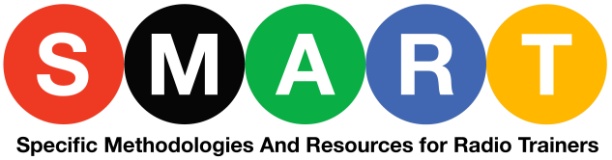 Sendfahrplan SendungsnameSendfahrplan SendungsnameSendfahrplan Sendungsname StartzeitDauer (Eingabe)WasDetailsQuelle0:00:00JinglePC0:00:0001:30:00ModerationBegrüssung/Übersicht MIK1:30:0003:17:00Musikstress:au postePC4:47:0000:15:00AnmodMic5:02:0003:28:00Beitrag1  überreginioal,lauropc8:30:008:30:008:30:008:30:008:30:008:30:008:30:008:30:008:30:008:30:008:30:008:30:008:30:008:30:008:30:008:30:008:30:008:30:008:30:008:30:00SENDEZEIT TOTAL